 (عنوان الجمعية حي زرهون مختار فيلا رقم 24 شارع الشهيد محمد عويش المحمدية - الجزائر -)    programme.dafi@yahoo.com   او على الرقم 0781629143 القراءةالكتابةالتحدث الإنجليزية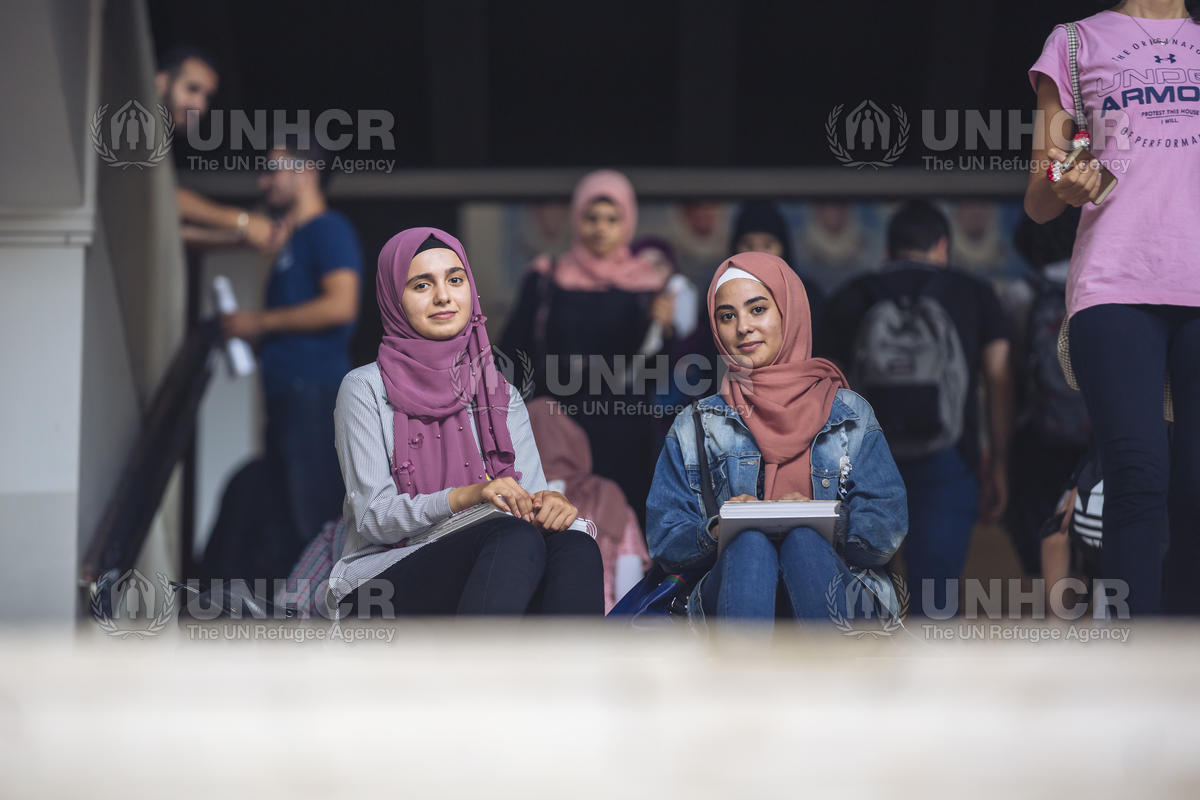 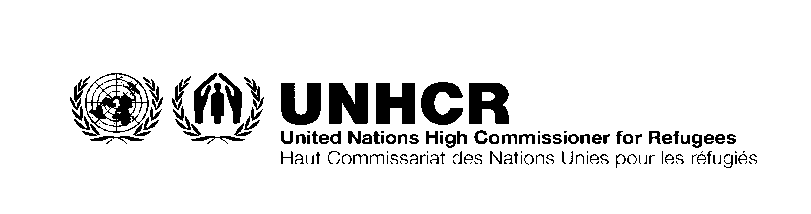 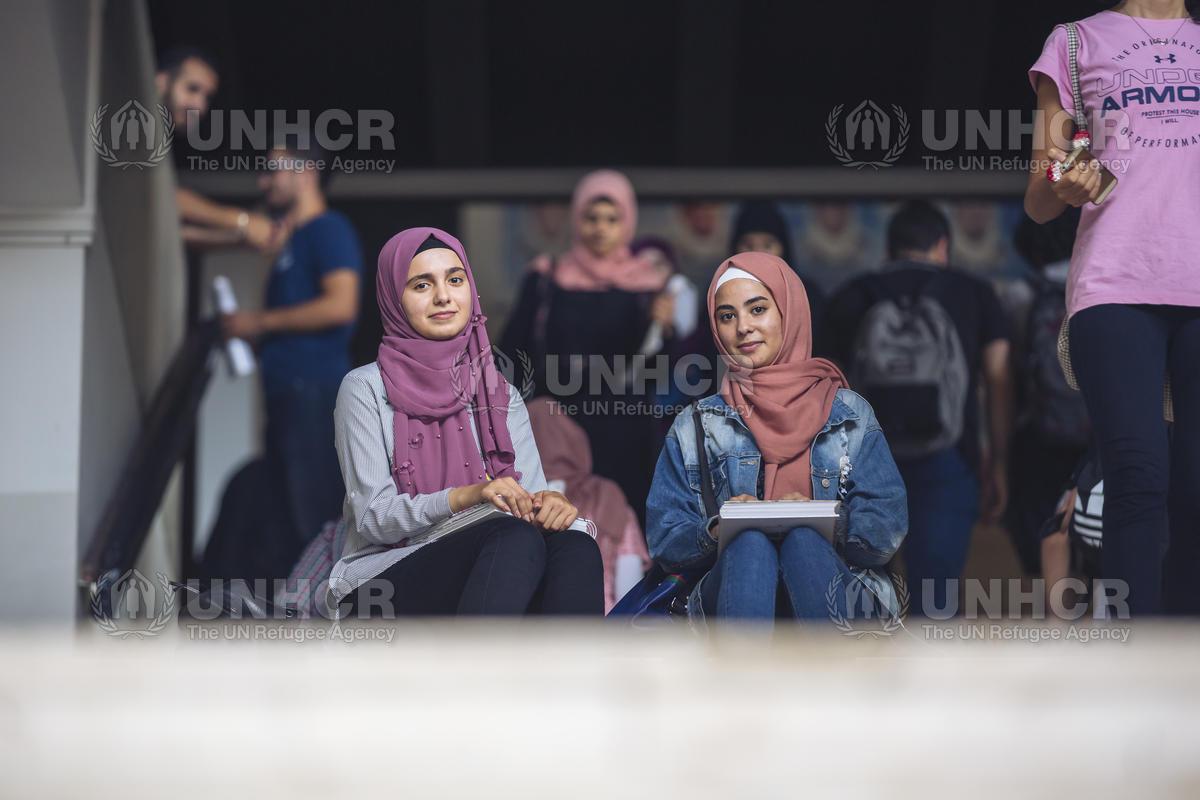 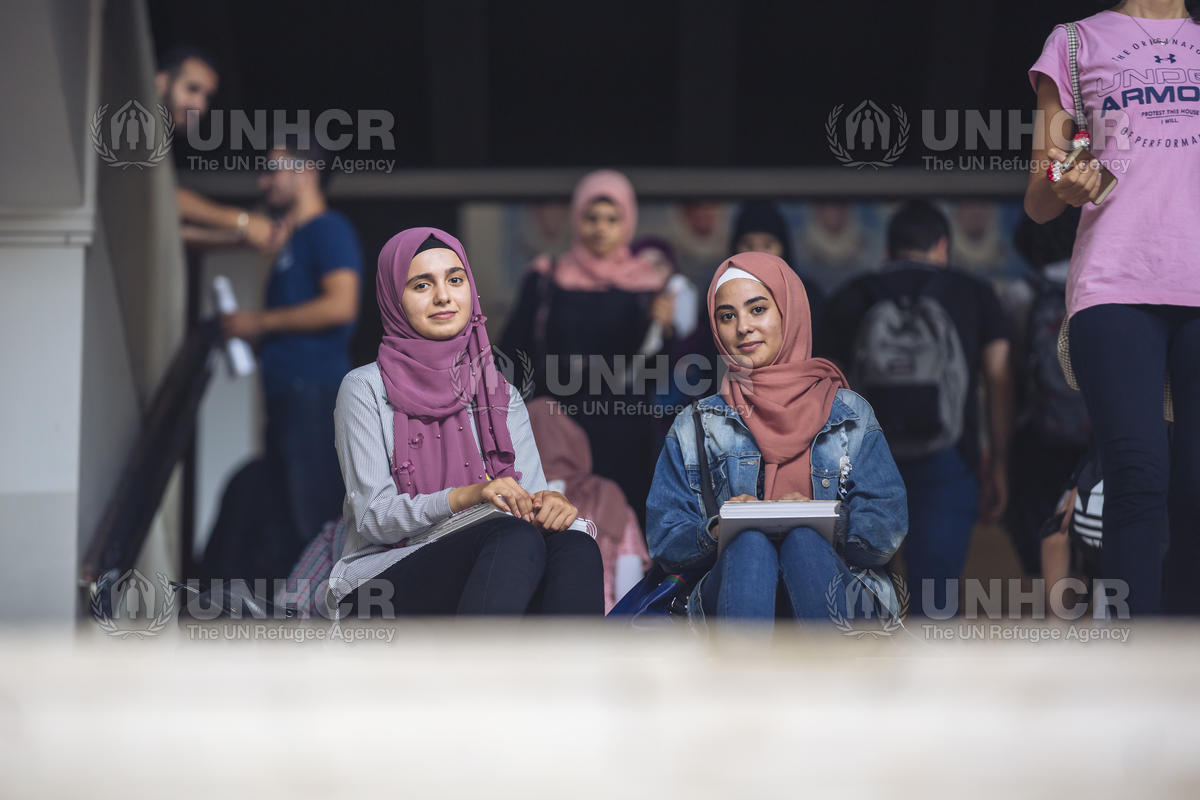 